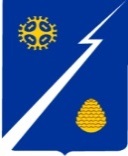 Ханты-Мансийский автономный округ-Югра(Тюменская область)Нижневартовский районГородское поселение ИзлучинскСОВЕТ ДЕПУТАТОВРЕШЕНИЕот 22.11.2019				             № 88пгт. ИзлучинскВ соответствии с Федеральными законами от 06.10.2003 № 131-ФЗ                         «Об общих принципах организации местного самоуправления в Российской Федерации», от 22.07.2008 № 159-ФЗ «Об особенностях отчуждения недвижимого имущества, находящегося в государственной или в муниципальной собственности и арендуемого субъектами малого и среднего предпринимательства, и о внесении изменений в отдельные акты Российской Федерации», от 13.07.2015 № 218-ФЗ «О государственной регистрации недвижимости»,Совет поселения РЕШИЛ:1. Внести в решение Совета депутатов городского поселения Излучинск от 29.04.2019 № 59 «Об утверждении Положения о порядке управления и распоряжения имуществом, находящимся в собственности муниципального образования городского поселения Излучинск» следующие изменения:1.1. Пункты 5.9, 6.9 Положения о порядке управления и распоряжения имуществом, находящимся в собственности муниципального образования                 городское поселение Излучинск (далее – Положение) дополнить абзацем следующего содержания: «Государственный кадастровый учет, государственная регистрация              возникновения или перехода прав на недвижимое имущество удостоверяются выпиской из Единого государственного реестра недвижимости».».1.2. В приложении 1 к Положению пункт 5.2. дополнить абзацем следующего содержания:«Государственный кадастровый учет, государственная регистрация возникновения или перехода прав на недвижимое имущество удостоверяются выпиской из Единого государственного реестра недвижимости».».1.3. В приложении 3 к Положению пункт 4 дополнить абзацем следующего содержания:«Оплата недвижимого имущества, находящегося в муниципальной собственности и приобретаемого субъектами малого и среднего предпринимательства при реализации преимущественного права на приобретение арендуемого имущества, осуществляется единовременно или в рассрочку посредством ежемесячных или ежеквартальных выплат в равных долях. Срок рассрочки оплаты такого имущества при реализации преимущественного права на его приобретение устанавливается в течение 5 лет по согласованию сторон.».2. Настоящее решение подлежит опубликованию (обнародованию)        на официальном сайте органов местного самоуправления городского поселения Излучинск. 3. Настоящее решение вступает в силу после его официального опубликования (обнародования).4. Контроль за выполнением решения возложить на постоянную                  комиссию по бюджету, налогам и социально-экономическому развитию                  поселения Совета депутатов городского поселения Излучинск (Н.П. Сорокина). Глава поселения								      И.В. ЗаводскаяО внесении изменений в решение Совета депутатов городского поселения Излучинск от 29.04.2019 № 59 «Об утверждении Положения о порядке управления и распоряжения имуществом, находящимся в собственности муниципального образования городского поселения Излучинск»